Registration Application Form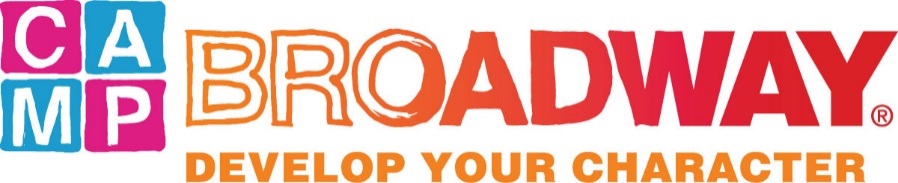 at  The Vets One Avenue of the Arts, Providence, RIAugust 10-14, 2015For Moms and Dads:Please fill out this form and send it along with the attached Camper info sheet and your child’s photograph to:	Cynthia Goldsmith	Providence Performing Arts Center220 Weybosset StreetChild’s Name _________________________________Age as of 8/1/15________Male___ Female __Address________________________________________________________________________City __________________________State ____ Zip______  Home Telephone (____)____________Parent E-mail _____________________________Child E-mail______________________________School _______________________________________________ 2015-2016 Grade ___________Any dietary restrictions (i.e. vegetarian) or food allergies?__________________________________Parent/Guardian Name ____________________________________________________________ Cell phone (____)______________________       Office Telephone  (____)____________________Child’s Nickname (if any): ___________________________________________________________How do you want your child’s name toread on their name tag and photo caption?_______________________________________________Camper T-shirt size (circle one):         Youth L       Adult S        Adult M        Adult L        Adult XXLCamp Broadway costs $650.00 per child; applications will be accepted on a first-come, first-served basis.   Applications must be accompanied by a non-refundable deposit of $350.00.  The balance of $300.00 must be received within 60 days.Payment enclosed:  Checks should be made payable to Providence Performing Arts CenterAmount $________	Check _____    American Express _____    MasterCard _____    Visa _____Account No. _________________________________________  Exp. Date _______  CID* _______Billing Address____________________________________________________________________Name as listed on card: _____________________________________________________________Signature ______________________________________________       Date __________________For Campers:	 Your Name									Please tell us a little about yourself and send this form with the application.Do you play a musical instrument or take any classes in the performing arts?Yes _____ No _____ If yes, describe your activities.Have you been involved in a play or musical in your school or community theater?Yes _____ No _____ If yes, describe your activities.What area(s) of the performing arts (e.g. drama, dance, vocals, costume or scenery design, stage management, choreography, etc.) are you most interested in learning about?Have you attended any Broadway shows at PPAC?  Yes _____ No _____Have you attended any Broadway shows in ?  Yes _____ No _____If yes, what shows have you seen, which are your favorites, and why?Would you like to make the arts a part of your career?  Yes _____ No _____   If yes, how?Why do you want to attend Camp Broadway?